   ПОСТАНОВЛЕНИЕ                                                                                                    JÖП	с. Новый БельтирО внесении изменений в отдельные положения Административного регламента по предоставлению муниципальной услуги по даче письменных разъяснений налогоплательщикам и налоговым агентам по вопросам применения нормативных правовых актов о налогах и сборах», утвержденного постановлением №59 от 17.10.2016 г.	В соответствии с частью 9 статьи 11.2 Федерального закона от 27.07.2010 №210-ФЗ “Об организации предоставления государственных и муниципальных услуг”, Бельтирская сельская администрацияПОСТАНОВЛЯЕТ:1. Внести в Административный регламент «По предоставлению муниципальной услуги по даче письменных разъяснений налогоплательщикам и налоговым агентам по вопросам применения нормативных правовых актов о налогах и сборах» утвержденного постановлением от 12.10.2016 г. №59 следующее дополнение:1.1. «5.12. В случае установления в ходе или по результатам рассмотрения жалобы признаков состава административного правонарушения или преступления должностное лицо, работник, наделенные полномочиями по рассмотрению жалоб в соответствии с частью 5.3 настоящего административного регламента, незамедлительно направляют имеющиеся материалы в органы прокуратуры».2. Настоящее постановление обнародовать путем вывешивания заверенных копий на стендах, размещенных в помещения Администрации поселения по адресу: Республика Алтай Кош-Агачский район с. Новый Бельтир ул. Центральная,2, сельского дома культуры по адресу: Республика Алтай Кош-Агачский район с. Бельтир  ул. Диятова В.Б.,65 , а также на официальном сайте Бельтирского сельского поселения в сети «Интернет».3. Контроль по исполнению настоящего постановления оставляю за собой.Глава  Бельтирского сельского поселения      Кош-Агачского района Республики Алтай                                     А.Л. Таханов РОССИЙСКАЯ ФЕДЕРАЦИЯ РЕСПУБЛИКА  АЛТАЙКОШ-АГАЧСКИЙ РАЙОНСЕЛЬСКАЯ АДМИНИСТРАЦИЯБЕЛЬТИРСКОГО  СЕЛЬСКОГО ПОСЕЛЕНИЯ649789, с. Новый Бельтир ул. Центральная, 2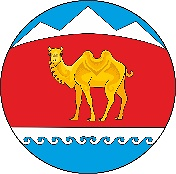 РОССИЯ ФЕДЕРАЦИЯЗЫАЛТАЙ РЕСПУБЛИКАКОШ-АГАЧ АЙМАКБЕЛТИР  JУРТ JEЗЕЕЗИНИН АДМИНИСТРАЦИЯЗЫ649789, Jаны Белтир jЦентральная ором, 2от“06”августа2021г. №38